B3.INSTRUCCIONES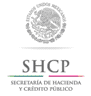 Aviso de importación o exportación temporal y retorno de envasesAviso de importación o exportación temporal y retorno de envasesAviso de importación o exportación temporal y retorno de envasesAviso de importación o exportación temporal y retorno de envasesAviso de importación o exportación temporal y retorno de envases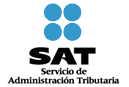 IMPORTACION (   )IMPORTACION (   )EXPORTACION (   )RETORNO (   )RETORNO (   )No. de Folio.No. de Folio.FECHA DE INGRESO, SALIDA O DE RETORNO:FECHA DE INGRESO, SALIDA O DE RETORNO:FECHA DE INGRESO, SALIDA O DE RETORNO:FECHA DE INGRESO, SALIDA O DE RETORNO:FECHA DE VENCIMIENTO:FECHA DE VENCIMIENTO:FECHA DE VENCIMIENTO:( DD / MM / AA ):( DD / MM / AA ):( DD / MM / AA ):( DD / MM / AA ):( DD / MM / AA ):( DD / MM / AA ):( DD / MM / AA ):1. DATOS DEL PROPIETARIO:1. DATOS DEL PROPIETARIO:1. DATOS DEL PROPIETARIO:1. DATOS DEL PROPIETARIO:1. DATOS DEL PROPIETARIO:1. DATOS DEL PROPIETARIO:1. DATOS DEL PROPIETARIO:Nombre completo (apellido paterno/apellido materno/nombre [s]):Nombre completo (apellido paterno/apellido materno/nombre [s]):Nombre completo (apellido paterno/apellido materno/nombre [s]):Nombre completo (apellido paterno/apellido materno/nombre [s]):Denominación o razón social:Denominación o razón social:Denominación o razón social:Domicilio:Domicilio:Domicilio:Domicilio:Número de identificación fiscal o Tax ID Number:Número de identificación fiscal o Tax ID Number:Número de identificación fiscal o Tax ID Number:Teléfono: Teléfono: Teléfono: Teléfono: Correo electrónico:Correo electrónico:Correo electrónico:2. DATOS DE  IMPORTA, EXPORTA O RETORNA LOS ENVASES:2. DATOS DE  IMPORTA, EXPORTA O RETORNA LOS ENVASES:2. DATOS DE  IMPORTA, EXPORTA O RETORNA LOS ENVASES:2. DATOS DE  IMPORTA, EXPORTA O RETORNA LOS ENVASES:2. DATOS DE  IMPORTA, EXPORTA O RETORNA LOS ENVASES:2. DATOS DE  IMPORTA, EXPORTA O RETORNA LOS ENVASES:2. DATOS DE  IMPORTA, EXPORTA O RETORNA LOS ENVASES:Nombre completo (apellido paterno/apellido materno/nombre [s]):Nombre completo (apellido paterno/apellido materno/nombre [s]):Nombre completo (apellido paterno/apellido materno/nombre [s]):Nombre completo (apellido paterno/apellido materno/nombre [s]):Denominación o razón social:Denominación o razón social:Denominación o razón social:Domicilio:Domicilio:Domicilio:Domicilio:Número de identificación fiscal o Tax ID Number:Número de identificación fiscal o Tax ID Number:Número de identificación fiscal o Tax ID Number:Número de Programa IMMEXNúmero de Programa IMMEXNúmero de Programa IMMEXTeléfono: Teléfono: Teléfono: Teléfono: Correo electrónico:Correo electrónico:Correo electrónico:3. DATOS DEL TRANSPORTISTA Y/O DE QUIEN REALIZA EL TRAMITE:3. DATOS DEL TRANSPORTISTA Y/O DE QUIEN REALIZA EL TRAMITE:3. DATOS DEL TRANSPORTISTA Y/O DE QUIEN REALIZA EL TRAMITE:3. DATOS DEL TRANSPORTISTA Y/O DE QUIEN REALIZA EL TRAMITE:3. DATOS DEL TRANSPORTISTA Y/O DE QUIEN REALIZA EL TRAMITE:3. DATOS DEL TRANSPORTISTA Y/O DE QUIEN REALIZA EL TRAMITE:3. DATOS DEL TRANSPORTISTA Y/O DE QUIEN REALIZA EL TRAMITE:Nombre completo (apellido paterno/apellido materno/nombre [s]):Nombre completo (apellido paterno/apellido materno/nombre [s]):Nombre completo (apellido paterno/apellido materno/nombre [s]):Nombre completo (apellido paterno/apellido materno/nombre [s]):Razón o denominación social:Razón o denominación social:Razón o denominación social:Domicilio:Domicilio:Domicilio:Domicilio:Número de identificación fiscal o Tax ID Number:Número de identificación fiscal o Tax ID Number:Número de identificación fiscal o Tax ID Number:Teléfono: Teléfono: Teléfono: Teléfono: Correo electrónico:Correo electrónico:Correo electrónico:4. DATOS DE LOS ENVASES:4. DATOS DE LOS ENVASES:4. DATOS DE LOS ENVASES:Cantidad de envases:Descripción:Valor unitario:FIRMA: ______________________________FIRMA: ______________________________FIRMA: ______________________________5. VALIDACION DEL AVISO DE IMPORTACION, EXPORTACION O RETORNO:5. VALIDACION DEL AVISO DE IMPORTACION, EXPORTACION O RETORNO:5. VALIDACION DEL AVISO DE IMPORTACION, EXPORTACION O RETORNO:5. VALIDACION DEL AVISO DE IMPORTACION, EXPORTACION O RETORNO:5. VALIDACION DEL AVISO DE IMPORTACION, EXPORTACION O RETORNO:5. VALIDACION DEL AVISO DE IMPORTACION, EXPORTACION O RETORNO:5. VALIDACION DEL AVISO DE IMPORTACION, EXPORTACION O RETORNO:5. VALIDACION DEL AVISO DE IMPORTACION, EXPORTACION O RETORNO:FECHA:Aduana/Sección Aduanera:Aduana/Sección Aduanera:Aduana/Sección Aduanera:Aduana/Sección Aduanera:Clave:Clave:Clave:( DD / MM / AA ):Nombre:Nombre:No. de gafete del empleado:No. de gafete del empleado:SelloAduana/Sección AduaneraSelloAduana/Sección AduaneraSelloAduana/Sección AduaneraSelloAduana/Sección AduaneraSelloAduana/Sección AduaneraSelloAduana/Sección AduaneraSelloAduana/Sección AduaneraSelloAduana/Sección AduaneraFIRMA: _______________________________________________FIRMA: _______________________________________________FIRMA: _______________________________________________FIRMA: _______________________________________________SelloAduana/Sección AduaneraSelloAduana/Sección AduaneraSelloAduana/Sección AduaneraSelloAduana/Sección Aduanera6. RECTIFICACION: 6. RECTIFICACION: 6. RECTIFICACION: 6. RECTIFICACION: No. de folio:No. de folio:No. de folio:No. de folio:Datos y observaciones relacionadas con la rectificación:Datos y observaciones relacionadas con la rectificación:Datos y observaciones relacionadas con la rectificación:Datos y observaciones relacionadas con la rectificación:Datos y observaciones relacionadas con la rectificación:Datos y observaciones relacionadas con la rectificación:Datos y observaciones relacionadas con la rectificación:Datos y observaciones relacionadas con la rectificación:7. ADUANA O SECCION ADUANERA QUE INTERVIENE EN LA RECTIFICACION:7. ADUANA O SECCION ADUANERA QUE INTERVIENE EN LA RECTIFICACION:7. ADUANA O SECCION ADUANERA QUE INTERVIENE EN LA RECTIFICACION:7. ADUANA O SECCION ADUANERA QUE INTERVIENE EN LA RECTIFICACION:7. ADUANA O SECCION ADUANERA QUE INTERVIENE EN LA RECTIFICACION:7. ADUANA O SECCION ADUANERA QUE INTERVIENE EN LA RECTIFICACION:7. ADUANA O SECCION ADUANERA QUE INTERVIENE EN LA RECTIFICACION:7. ADUANA O SECCION ADUANERA QUE INTERVIENE EN LA RECTIFICACION:FECHA:            /        /                           DD / MM / AA Aduana/Sección Aduanera:Aduana/Sección Aduanera:Aduana/Sección Aduanera:Aduana/Sección Aduanera:Clave:Clave:Clave:FECHA:            /        /                           DD / MM / AA Nombre:Nombre:Nombre:No. de gafete del empleado:SelloAduana/Sección AduaneraSelloAduana/Sección AduaneraSelloAduana/Sección AduaneraSelloAduana/Sección AduaneraSelloAduana/Sección AduaneraSelloAduana/Sección AduaneraSelloAduana/Sección AduaneraSelloAduana/Sección AduaneraFIRMA: ______________________________FIRMA: ______________________________FIRMA: ______________________________FIRMA: ______________________________SelloAduana/Sección AduaneraSelloAduana/Sección AduaneraSelloAduana/Sección AduaneraSelloAduana/Sección AduaneraNotas Generales.Esta solicitud se debe presentar ante la aduana de entrada o salida por triplicado para su validación.Completar con letra de molde y bolígrafo.Este documento no es válido si presenta raspaduras o enmendaduras.Quien realice la operación deberá señalar el tipo de operación que realizará (importación, exportación o retorno) y llenar los campos 1, 2, 3, 4 y 6; los demás campos son de uso exclusivo de la autoridad aduanera.Los siguientes datos deberán ser requisitados por la autoridad aduanera:Fecha de la importación, exportación o retorno. Anotará la fecha de ingreso, salida o retorno de los envases de/a territorio nacional, comenzando por el día, mes y año.Fecha de vencimiento.- Se anotará la fecha en que venza la importación o exportación temporal empezando por el día, mes y año.El importador o exportador proporcionará los siguientes datos:No. de Folio.- El importador/exportador deberá asignar el número de folio, que se conformará con una clave de 8 dígitos, conforme a lo siguiente: los primeros 3 dígitos corresponderán a la clave y sección de la aduana en la que se realice el trámite y 5 dígitos siguientes corresponderán al número de orden consecutivo del registro interno del importador/exportador.1.-Datos del propietario:Nombre completo (apellido paterno/apellido materno/nombre(s)), razón o denominación social.completa, teléfono y los datos del documento con el que se identifique.4.-Descripción de los envases:En este recuadro anotará la cantidad, el valor unitario, descripción y demás características que permitan su identificación.Firma.- La persona que importa, exporta o retorna los envases deberá asentar su firma autógrafa.Los campos 5 y 7 deberán ser llenados por la autoridad aduanera:5.- Autorización de /Sección aduanera de la importación, exportación o retorno:Fecha, Aduana, Sección Aduanera y Clave.- Anotará la fecha de importación, exportación o retorno de los envases de/a territorio nacional, comenzando por el día, mes y año; el nombre y clave de  o Sección aduanera por la que se importan, exportan o retornan los envases.Nombre.- Anotará el nombre completo de la persona que otorga la autorización por parte de la aduana.No. de gafete del empleado.- Anotará el número de identificación (gafete) personal del empleado de la aduana que valida el aviso.Firma.- Asentará su firma el empleado que haya validado el aviso.Sello de /Sección aduanera.- En este espacio se pondrá el sello de  o Sección aduanera que valida el aviso de importación, exportación o retorno.6.- Rectificación: Este campo deberá requisitarse para el caso de retorno de envases cuando proceda alguna aclaración respecto de los mismos, señalándose el número de folio involucrado en la aclaración y las observaciones que procedan.Anotará el nombre del propietario o razón social, empezando por el apellido paterno, materno y nombre(s), número de identificación fiscal, dirección completa, teléfono y correo electrónico.2.-Datos del importador/exportador o de quien retorna los envases:Nombre completo (apellido paterno/apellido materno/nombre(s)), razón o denominación social.Anotará el nombre o razón social de quien importa, exporta o retorna los envases, empezando por el apellido paterno, materno y nombre(s), RFC, dirección completa, teléfono, correo electrónico y en su caso, número de Programa IMMEX.3.- Datos del transportista y/o quien realiza el trámite:Nombre completo (apellido paterno/apellido materno/nombre(s)), razón o denominación social.Anotará el nombre o razón social del transportista o de quien realiza el trámite empezando por el apellido paterno, materno y nombre(s), RFC, dirección 7.- Aduana/Sección aduanera que interviene en caso de rectificación:Fecha, Aduana, Sección Aduanera y Clave.- Anotará la fecha en que se realiza la rectificación en relación con el retorno de los envases comenzando por el día, mes y año; el nombre y clave de  o Sección aduanera por la que se lleva a cabo la misma.Nombre.- Anotará el nombre completo de la persona que interviene en la rectificación por parte de la aduana.No. de gafete del empleado.- Anotará el número de identificación (gafete) personal del empleado de la aduana que interviene en la rectificación.Firma.- El empleado de la aduana que intervenga en la rectificación asentará su firma.Sello de /Sección aduanera.- En este espacio se pondrá el sello de la aduana o sección aduanera que interviene en la rectificación.